t.av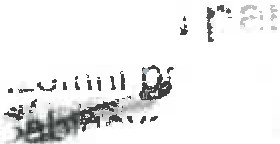 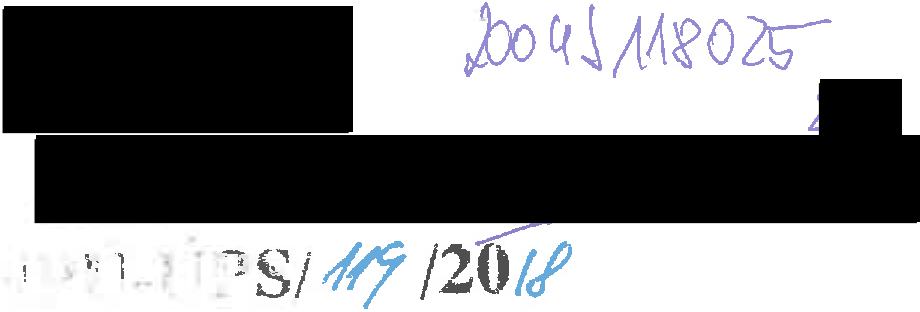 r r:·z.e_ J,.) 3{111Národní památkový ústav, státní příspěvková organizace IČO: 75032333, DIČ: CZ75032333,• I•	l . .	. I•Doručovací adresa:Národní památkový ústav, územní památková správa v Praze Sabinova 373/5130 00 Praha 3(dále jen „pronajimatel")aND BANKET SERVIS,s.r.o.se sídlem: Praha 5, nám. 14. října 16/82 150 00 Praha 5IČO: 2759424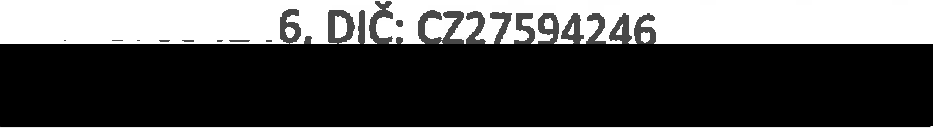 Doručovací adresa:ND BANKET SERVIS,s.r.o.SZ Konopiště Konopiště 1(dále jen „nájemce")jako smluvní strany uzavřely níže uvedeného dne, měsíce a roku tuto smlouvu o nájmu nebytových prostor:Článek I.částí severního křídla hlavní budovy zámku Konopiště čp. 1, umístěné na pozemku parcely č. 4254, k.ú. Benešov.Pronájmem uvedené nemovité věci bude dosaženo účelnějšího nebo hospodárnějšího využití věci při zachování hlavního účelu, ke kterému pronajímateli slouží.Smluvní strany se dohodly, v souladu s příslušnými ustanoveními obecně závazných právních předpisů, a to zejména zákona č..89/2012 Sb., občanský zákoník, ve znění pozdějších předpisů a zákona č. 219/2000 Sb., o majetku České republiky a jejím vystupování v právních vztazích, ve znění pozdějších předpisů, na této smlouvě o nájmu prostor sloužících k podnikání.Článek li.Předmět nájmuPředmětem  nájmu,  upraveného  touto  nájemní  smlouvou, jsou  následující  nebytové  prostory, které se nacházejí v nemovitosti specifikované v čl. I. této smlouvy: kuchyně s přípravnou,sklepníprostor (2 místnosti), 2 restaurační místnosti, kancelář, WC (oddělené pánské a dámské). Celková plocha činí 278 m2.Spolu s prostory uvedenými v čl. li.,odst. 1této smlouvy poskytuje pronajímatel nájemci na doi.. nájmu tyto movité věci:Kachlová kamna, židle (54 ks), stůl 80 x 140 (9ks), stůl ovál {lks), stůl 80 x 80 (lks), barový pult, zarámované fotografie (42 ks), lustr dvanáctiramenný (3ks), lustr šestiramenný (2ks), nástěnná svítidla (16ks).donesených). Do ploch nájmu se tyto zahrádky bez obsluhy nezapočítávají a platí se zvlášť.Článek Ill. Účel nájmu1. Předmět nájmu bude užíván výlučně k následujícímu účelu a činnostem: provozování restaurace a občerstvení2.  Pronajímatel prohlašuje, že předmět nájmu je podle svého stavebně-technického určení vhodnýpro účel nájmu dle ustanovení bodu 1tohoto článku.Článek IV.1. Pronajímatel pronajímá v souladu s touto smlouvou a obecně závaznými právními předpisy předmět nájmu nájemci.2. Nájemce najímá od pronajímatele v souladu s touto smlouvou a obecně závaznými právními předpisy předmět nájmu.Článek V.Nájemné, jeho splatnost a způsob úhrady1.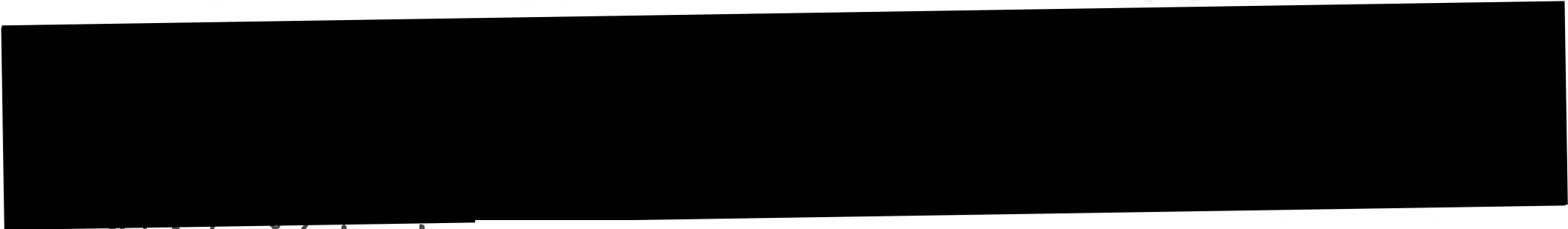 za pns u ny mes1c 1e sp atné v platbách předem vždy k poslednímu dni kalendářního měsíce, které bezprostředně předchází kalendářnímu měsíci,za které se hradí nájemné. Za zimní měsíce bez restauračního provozu se nájem neplatí,hradí se pouze náklady (voda, elektřina, elektronické zabezpečovací  zařízení).Smluvní strany se dohodly, že k výši nájemného sjednávají inflační doložku, na základě které je pronajímatel za trvání nájmu vždy k 1. lednu příslušného roku,počínaje 1.lednem 2019, oprávněn jednostranně zvýšit nájemné o roční míru inflace vyjádřenou přírůstkem průměrného ročního Indexu spotřebitelských cen za uplynulý kalendářní rok vyhlášenou českým statistickým úřadem. Pronajímatel spočítá indexové nájemné dle tohoto ustanovení smlouvy bez zbytečného odkladu poté, co český statistický úřad publikoval údaje o Indexu spotřebitelských cen za předchozí kalendářní rok. Poté pronajímatel písemně informuje nájemce o výsledku kalkulace. Pokud dosáhne indexové nájemné vyšší částky než nájemné za předchozí rok, pronajímatel zašle nájemci bez zbytečného odkladu fakturu za doplatek vztahující s k období od začátku kalendářního roku. Upravené nájemné bude splatné počínaje další splátkou.Nájemné bylo ujednáno ivzhledem k povinnostem nájemce podle čl. X.,odst. 1této smlouvy, po skončení nájmu nebude nájemce po pronajímatelipožadovat žádnou úhradu ani plnění.V případě prodlení s platbami nájemného či služeb zaplatí nájemce smluvní pokutu ve výši 0,5 % z dlužné částky za každý započatý den prodlení. Uhrazením smluvní pokuty není dotčen nárok pronajímatele na náhradu škody.Článek VI.Služby související s nájemním vztahem,jejich cena a splatnostV souvislosti s pronájmem poskytuje pronajímatel nájemci tyto služby:el.energievoda a kanalizace (ČOV)elektronické zabezpečení objektu·odvoz odpaduZpůsob vyúčtování těchto služeb:el. energie - dle přeúčtování skutečného odběru dle elektroměruvodné a stočné - dle skutečného odběru dle vodoměruodpad - paušální částkou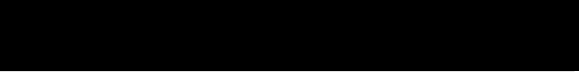 Úhrada za služby (případně záloha na tyto služby) je splatná ve stejném termínu jako v případě plateb nájemného, a to na stejný účet.Článek VII. PodnájemNájemce není oprávněn přenechat předmět nájmu ani jeho část do podnájmu další osobě, s výjimkou případu předchozího písemného souhlasu pronajímatele a MK ČR. Za každý zjištěný případ nedodržení tohoto ustanovení se sjednává smluvní pokuta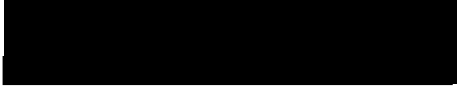 Článek VIII. Stavební a jiné úpravyJakékoliv úpravy pronajatého nebytového prostoru může nájemce uskutečnit pouze na základě předchozího písemného souhlasu pronajímatele. Stavební úpravy může provádět pouze za předpokladu předchozího písemného souhlasu pronajímatele. Předchozí písemný souhlas pronajímatele je nutný i v případě pevné instalace jakýchkoliv zařízení,jakož i veškerých zásahů do elektrického, plynového,vodovodního a dalšího vedení.Souhlasu pronajímatele je zapotřebí rovněž  pro umístění jakékoliv reklamy či informačního zařízení (informačního štítu tabulky a podobně).Nedohodnou-li se smluvní strany jinak, je nájemce  povinen po skončení nájemního vztahu odevzdat předmět nájmu v takovém stavu, v jakém mu byl předán při zohlednění běžného opotřebení a odstranit veškeré změny a úpravy, které provedl se souhlasem pronajímatele.Článek IX.Práva a povinnosti pronajímatelePronajímatel je povinen zajistit řádný a nerušený výkon nájemních práv nájemce po celou dobu nájemního vztahu,aby bylo možno dosáhnout účelu nájmu.Pověření pracovníci pronajímatele jsou oprávněni vstoupit do pronajatých nebytových prostor, a to v době, kdy se v těchto prostorách nachází jakýkoliv pracovník nájemce, a to zejména za účelem kontroly dodržování podmínek této smlouvy, jakož i provádění údržby, nutných oprav či provádění kontroly elektrického, plynového, vodovodního a dalšího vedení.Současně jsou pověření pracovníci pronajímatele oprávněni vstoupit do pronajatých nebytových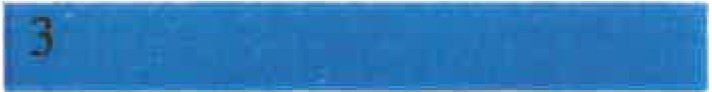 prostor i v případech, kdy to vyžaduje náhle vzniklý havarijní stav či jiná podobná skutečnost. tomto  musí  pronajímatel  nájemce  neprodleně  uvědomit  ihned  po  takovémto  vstupu  do pronajatých nebytových prostor, jestliže nebylo možno nájemce informovat předem. Rovněž v případě, že pronajímatel bude požádán o provedení drobných úprav v pronajatých nebytových prostorách, je  oprávněn takto  provést  i bez přítomnosti  pracovníka  nájemce, jestliže  nemá možnost provést tuto opravu v jiném čase a na tuto skutečnost nájemce upozorní.4. Nájemce bere na vědomí, že pronajímatel bude mít v držení náhradní klíče k pronajatým prostorům a nájemce není oprávněn provést bez souhlasu pronajímatele výměnu zámků.Po dobu rekonstrukce přístupových cest sníží pronajímatel poměrně cenu měsíčního nájemného o 1/30 za každý den, kdy z důvodů probíhající rekonstrukce cest nebude restaurace pro zákazníky přístupná, nebo nebude možné provádět zásobování. Obdobně se bude postupovat i při řešení havarijních stavů a jiných nepředvídatelných oprav, které omezí užívání předmětu nájmu ke schválenému účelu - pokud stav nezavinil (úmyslně či z nedbalosti) nájemce.Pronájem restaurace nezakládá výhradní postavení na prodej potravin a poskytování služeb občerstvení. Pronajímatel si vyhrazuje právo pronajímat další prostory pro občerstvení a další místa na stánkový prodej občerstvení na kulturních akcích a najímat na společenské a další akce služby cateringových společností, případně sám nebo v zastoupení prodávat balené potraviny a nápoje, případně provozovat či umožnit provoz nápojových automatů, aniž by to považoval za omezeni práv nájemce.Článek X.Práva a povinnosti nájemce1. Nájemce je povinen na svůj náklad provádět běžnou údržbu předmětu nájmu - a to zejména výmalbu prostor dle potřeby, zpravidla však nejméně lx za dva roky, pastování cihelné podlahy odbornou firmou v obdobném intervalu a dále průběžné čištění podlah včetně podlahových krytin,obkladů stěn a čištění zanesených odpadů.Nájemce je povinen oznámit bez zbytečného odkladu pronajímateli potřebu oprav, které má pronajímatel provést a umožnit provedení těchto i jiných nezbytných oprav; jinak nájemce odpovídá za škodu,která nesplněním povinnosti pronajímateli vznikla.Nájemce bere na vědomí, že předmět nájmu je součástí národní kulturní památky a zavazuje se dodržovat všechny obecně závazné právní předpisy, zejména předpisy na úseku památkové péče, bezpečnostní a protipožární předpisy.Nájemce v pronajatém prostoru zajišťuje péči o bezpečnost a ochranu zdraví při práci ve vztahu k zaměstnancům, za zajištění péče o bezpečnost a ochranu zdraví ve vztahu k zákazníkům a za požární ochranu ve smyslu obecně závazných předpisů a je odpovědný za dodržování ustanovení těchto předpisů a za škody, které vzniknou při jeho činnosti či v souvislosti s jeho činností.Nájemce se zavazuje během užívání pronajatých prostor dodržovat organizační a bezpečnostní pokyny odpovědných zaměstnanců pronajímateleNájemce si bude počínat tak, aby nedošlo ke škodě na majetku pronajímatele, na majetku a zdraví dalších osob. Jakékoliv závady nebo škodní události bude neprodleně hlásit pronajímateli.Nájemce se zavazuje neprovádět jakékoliv zásahy do omítek a zdiva (včetně opírání předmětů o zdivo a vzpírání mezi zdí), nátěry a přemísťování mobiliáře a příslušenství pronajatých prostor. Rovněž nebude zasahovat do terénních situací a archeologických území.8.9. V případě veřejného provozování autorských děl (živě nebo z nosičů) nájemcem, je nájemce povinen uzavřít s příslušným správcem autorských práv smlouvu o užití díla (licenční smlouvu) a uhradit tomuto správci autorských práv poplatky dle platných sazebníků příslušného správce.10. Nájemce poučí všechny své dodavatele a zaměstnance o příjezdové cestě a omezené době provykládku/nakládku vozidla.Nájemce  bude  na  svoje  náklady  udržovat  čisté  a  funkční  napojení  splaškové  kanalizace z restaurace na hlavní kanalizační přípojku, vyvážet a udržovat lapol na chytání mastných tuků. V případě přetečení laplu do kanalizace a kontaminace ČOV, zajistí nájemce nápravu na své náklady. Na své náklady bude celoročně udržovat čistá dešťová koryta a svody.Nájemce se zavazuje dodržovat sjednanou minimální provozní dobu. Prodloužení otevírací doby není porušením této povinnosti, pokud bude nahlášeno nejpozději 48 hodin před akcí na správě zámku a pokud po 22hod nedojde k rušení nočního klidu.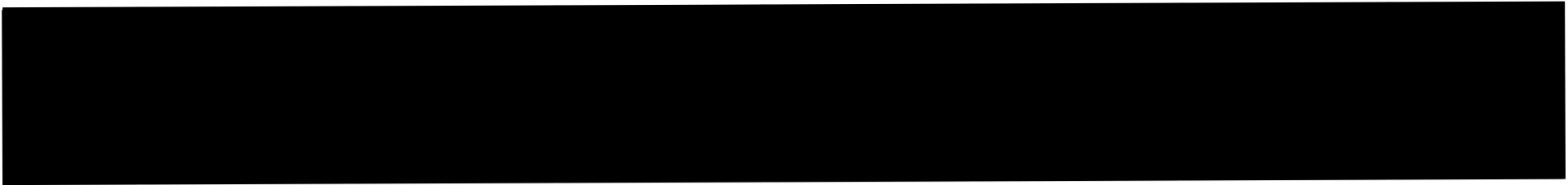 Restaurace bude otevřena pro veřejnost během kulturních akcí na zámku.Nájemce nepronajme na tyto dny kulturních akcí restauraci ani její část uzavřené společnosti,s výjimkou svatby konané v ten den na zámku;v takovém případě zajistí nájemce pro zaměstnance zámku možnost personálního stravování. Bude-li vyslovena poptávka po svatební hostině v restauraci ze strany svatebčanů u svatby konané na zámku,v předstihu před termínem konání hostiny větším než 1měsíc, zavazuje se nájemce takovouto poptávku při rezervaci upřednostnit.Nájemce se zavazuje umožnit vstup do restaurace z nádvoří zámku.Nejméně od začátku dubna do konce října budou v restauraci v nabídce čepované nápoje.Nájemce zajistí dostatečné zazimování a temperování prostor, aby nedošlo ke škodám mrazem či zatečením. Zároveň bude mimo sezonu provádět pravidelné kontroly pronajatých prostor. O kontrolách vede záznam formou deníku na místě.Nájemce zajistí na své náklady nejméně 2x ročně prokazatelným způsobem desinsekci a deratizaci všech prostor pronajaté nemovitosti.Nájemce se zavazuje poskytovat stravovací služby způsobem a v úrovni, kterou uvedl v soutěžní nabídce.Článek XI. Doba nájmuTato smlouva se uzavírá na dobu určito 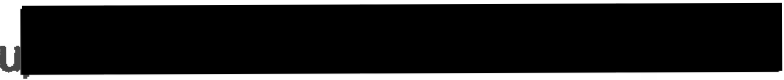 Pronajímatel a nájemce jsou oprávněni vypovědět tuto smlouvu v souladu s obecně závaznými právními předpisy.Pronajímatel je oprávněn od smlouvy písemně odstoupit v těchto případech :jestliže nájemce poruší svoje povinnosti,uvedené v čl. VII.,VIII.,IX.,X.této smlouvy,jestliže nájemce bude v prodlení s placením  nájemného a služeb spojených s nájmem po dobu delší 30 dnů.Nájem zaniká dnem následujícím po doručení písemného odstoupení nájemci.Nájemce je povinen předmět nájmu vyklidit a předat nejpozději 7 pracovních dnů následujících po ukončení nájemního vztahu s tím, že o předání bude v případě požadavku pronajímatelem vypracován písemný zápis. V případě prodlení se splněním		vyklidit a předat předmět nájmu nebo jeho část, uhradí nájemce smluvní pokutu	za každý den prodlení se splněním této povinnosti a to bez ohledu na jeho zavinění. Uhrazením smluvní pokuty není dotčen nárok pronajímatele na náhradu škody.S.  Smluvní strany si sjednávají,že při skončení nájmu se nepoužije ust. § 2315 zákona č. 89/2012 Sb., občanský zákoník, ve znění pozdějších předpisů,o náhradě za převzetí zákaznické základny.Nájemce je povinen předmět nájmu předat pronajímateli do tří dnů od skončení nájmu.Článek XII. Ustanovenípřechodná a závěrečnáTato smlouva se sepisuje ve dvou vyhotoveních, přičemž jedno obdrží pronajímatel a jedno nájemce.Smlouva nabývá platnosti dnem jejího podpisu oběma smluvními stranami a účinnosti dle zákona č.340/2015 Sb.,o zvláštních podmínkách účinnosti některých smluv, uveřejňování těchto smluv a o registru smluv (zákon o registru smluv).3. O předání a převzetí nebytového prostoru je nutno sepsat zápis, ve kterém se uvede stav předávaného a přebíraného nebytového prostoru a další rozhodné skutečnosti,včetně údajú pro stanovení výše úhrady za služby.V Praze dne 16. 3. 2018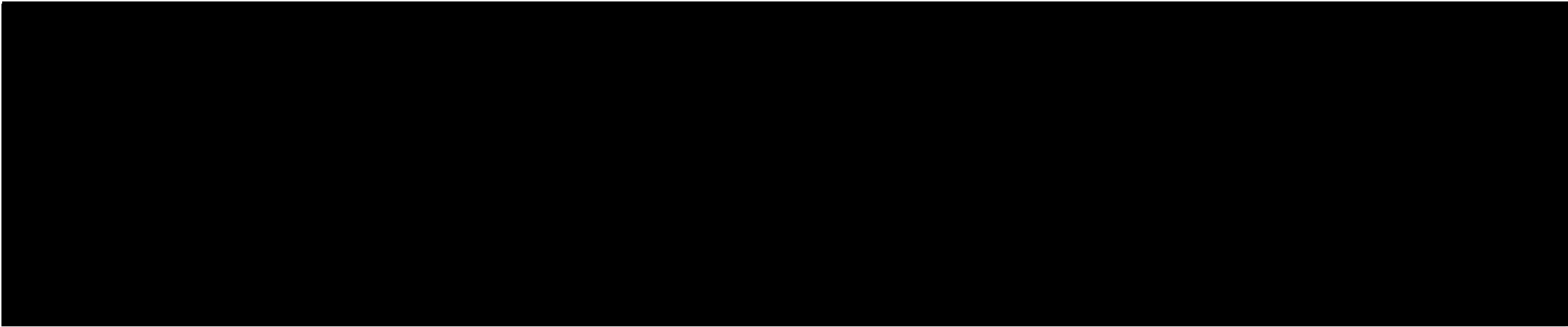 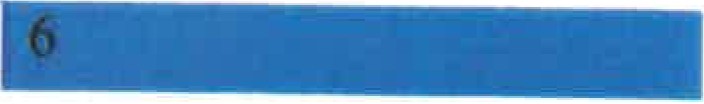 